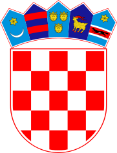 KLASA:021-05/19-01/13URBROJ: 2178/02-03-19-1Bebrina, 23. travnja 2019. godineNa temelju članka 32. Statuta Općine Bebrina (“Službeni vjesnik Brodsko-posavske županije“ broj 02/2018), Općinsko vijeće Općine Bebrina na svojoj 19. sjednici održanoj 23. travnja 2019. godine, donosiZAKLJUČAKo neprihvaćanju prijedloga za solidarno participiranje u troškovima dovršetka izgradnje skloništa u vlasništvu Grada Slavonskog BrodaČlanak I.Općinsko vijeće ne prihvaća prijedlog da Općina Bebrina solidarno participira u troškovima izgradnje skloništa za životinje sukladno postotku broja stanovništva u ukupnom stanovništvu općine Bebrina, koji prijedlog je donesen Zaključkom sa održane Koordinacije gradonačelnika i načelnika općina od dana 04. ožujka 2019. godine.Članak II. 	Ovaj Zaključak objaviti će se u Službenom vjesniku Brodsko-posavske županije.OPĆINSKO VIJEĆE OPĆINE BEBRINAPREDSJEDNIK OPĆINSKOG VIJEĆAMijo Belegić, ing.Dostaviti:Dosje sjednica„Službeni vjesnik Brodsko-posavske županije“Grad Slavonski Brod, Vukovarska 1, 35000 Slavonski BrodPismohrana.